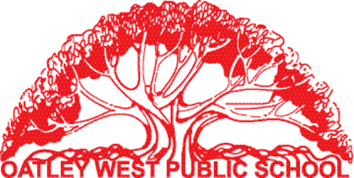 OATLEY WEST PUBLIC SCHOOLCORE VALUES Care									ExcellencePlay safely								Always try your personal bestShow concern for the well-being of others 				Celebrate your achievemnets and the	Be friendly and make others feel welcome				achievemnets of othersConsider the needs of everyone  					Be proud of your schoolCo-operation								FairnessWork together to achieve common goals			 		Everyone gets an equal opportunityHelp each other to succeed 						Stand up for others who need helpWork together to peacefully resolve conflict				Play by the rulesListen to the views of others  Respect								IntegrityBe polite, co-operative and sensible					Speak the truthTreat people as you would like to be treated				Respect personal activities at the schoolAccept and celebrate our differences					Contribute ideas to improve our schoolParticipation								ResponsibilityJoin in and enjoy school activities					Take responsibility for your choicesSupport the activities at the school					Provide a good example for othersContribute ideas to improve our school					Be in the right place at the right timeStudents at Oatley West are encouraged to live by our School ValuesIf your child receives a Value Leaf or Value Leaf Sticker it is important to:“Open up and talk about it with them at home.”Questions that you can ask your child when they receive a Value Leaf:What value were you following when you received your leaf?How were you showing that value?How do you think that made others feel?Children may receive a Value Leaf for displaying the Core Values. If a child receives eight leaves in one year they will receive a Value Tree Award.8   X    =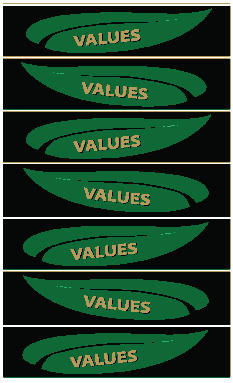 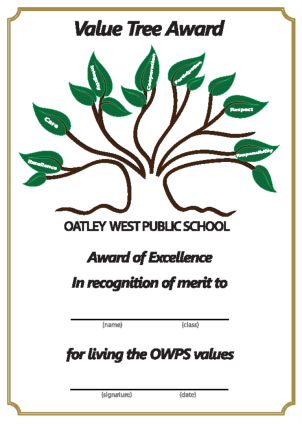 